


Activity #9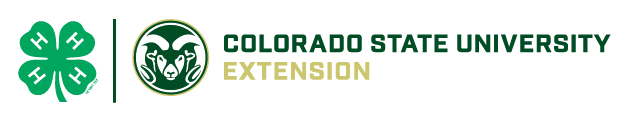 Injection Site LesionAuthor: Melissa Ring"Materials reprinted with permission from ."GPP(s): 5Group Size: 20-25Length of Activity:   15- 20 minBackground:	Administering medication correctly is imperative in order to prevent lesions and abscesses in a meat product.  Product discounts can be prevented by following simple steps to ensure injections are performed correctly.	Objectives:Provide an opportunity for youth 4-H members to understand the importance of correct administration of medications.Explain the results of incorrect medication application and what that means for the different aspects of the livestock industry.Materials and Supplies:Syringes of all different sizes (one per person) Knife (one per person)Plain cupcakes (one per person)Frosting (one jar per group)Plates (one per person)Activity Description:Preparation:Purchase or bake cupcakes, frosting and materials ahead of time.Activity:Explain to the members that there are several simple steps that need to be taken to ensure proper injections.  They are:Using the appropriate size needleProviding proper restraintPurchasing high quality needles to make sure they do not bend or breakGive injections according to medication labelFind medication that can be administered avoiding intramuscular injections (IM)If you have to administer IM injections, do it 10cc at a time.  Properly space injections sites apartMake sure injection site is cleaned properly before and after injections.Handout cupcakes, syringes, plates and plastic knives to members.Have each member put frosting into their syringe and inject a small amount into the cupcake.Next, each member should cut their cupcake in half to show the “lesion” caused by the injection Discuss how the different sized syringes and caused different size lesions.  You can supplement this activity by showing pictures of actual abscesses and lesions in meat products.Discussion	If this cupcake were a piece of meat, would you want to eat this? Why or Why not?	What affect could this have on meat prices, consumer preference, the retailer/grocer, restaurants? 